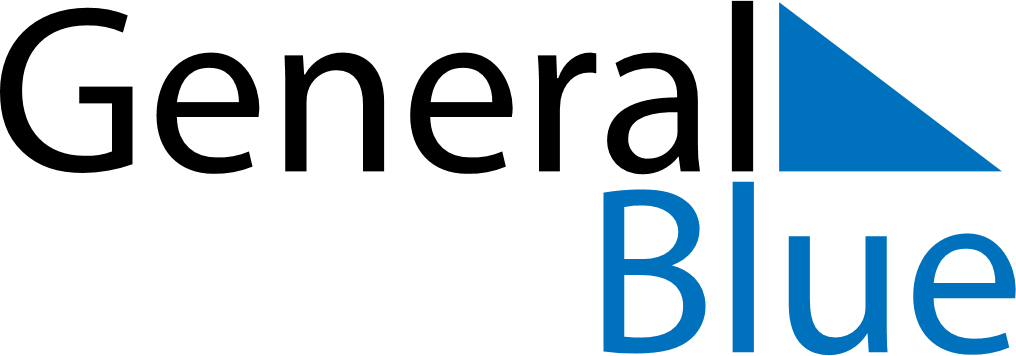 February 2025February 2025February 2025HungaryHungarySUNMONTUEWEDTHUFRISAT1Memorial Day of the Republic2345678910111213141516171819202122232425262728Memorial Day for the Victims of the Communist Dictatorships